Monday 18th January 2021LO: I am learning to identify coins.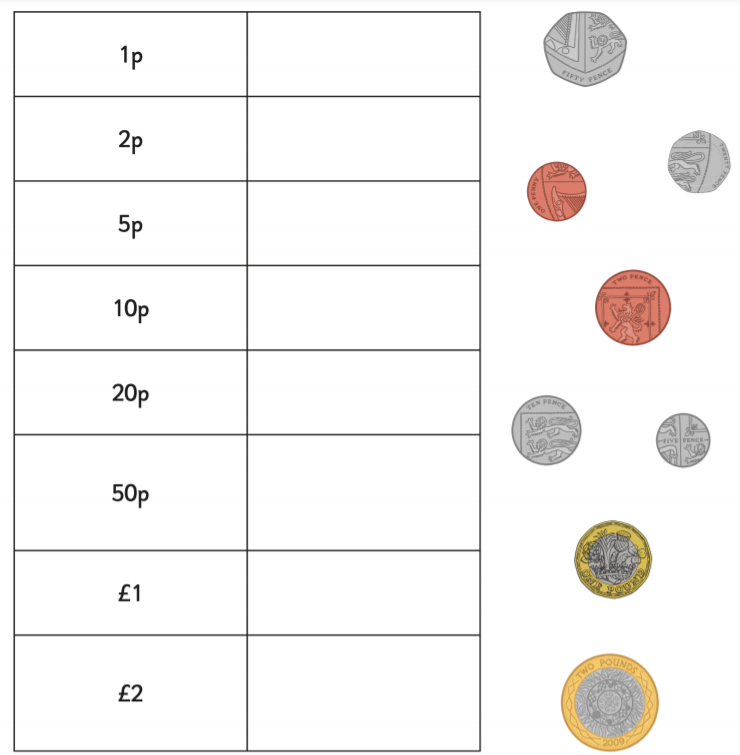 I can recognise 1p and 2p coins.I can recognise 5p and 10p coins.I can recognise 20p and 50p coins. I can recognise £1 and £2 coins.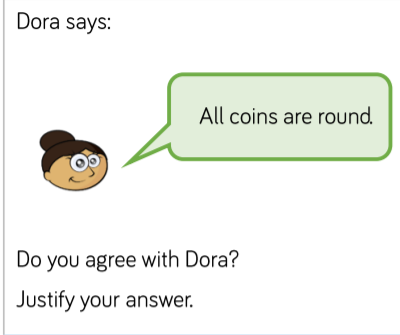 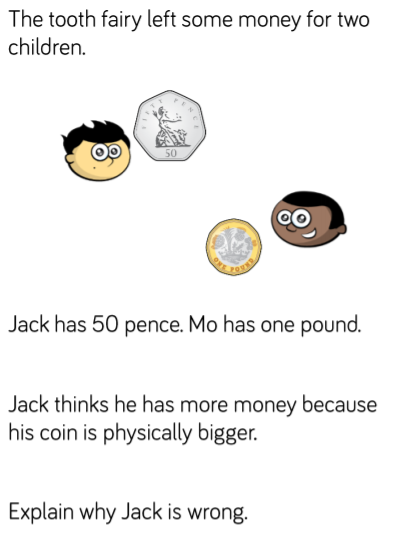 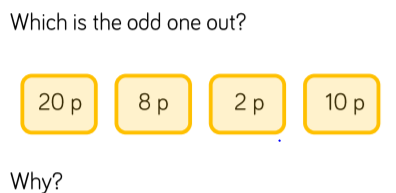 